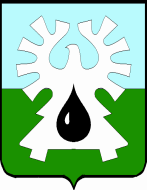 МУНИЦИПАЛЬНОЕ ОБРАЗОВАНИЕ ГОРОД УРАЙХанты-Мансийский автономный округ-ЮграАДМИНИСТРАЦИЯ ГОРОДА УРАЙПОСТАНОВЛЕНИЕот ______________ 	№ ________О внесении изменений в муниципальную программу «Развитие малого и среднего предпринимательства, потребительского рынка и сельскохозяйственных товаропроизводителей города Урай» на 2016-2020 годыВ соответствии со статьей 179 Бюджетного кодекса Российской Федерации, Федеральным законом от 28.06.2014 №172-ФЗ «О стратегическом планировании в Российской Федерации», постановлением администрации города Урай от 25.06.2019 №1524 «О муниципальных программах муниципального образования городской округ город Урай»: 1. Внести изменения в муниципальную программу «Развитие малого и среднего предпринимательства, потребительского рынка и сельскохозяйственных товаропроизводителей города Урай» на 2016-2020 годы, утвержденную постановлением администрации города Урай от 30.09.2015 №3205, согласно приложению.2. Опубликовать постановление в газете «Знамя» и разместить на официальном сайте органов местного самоуправления города Урай в информационно-телекоммуникационной сети «Интернет». 3. Контроль за выполнением постановления возложить на первого заместителя главы города Урай В.В. Гамузова.Исполняющий обязанностиглавы города Урай	В.В. Гамузов Приложение к постановлению                                                                                                      администрации города Урай                                                                                                         от _______________№_______Изменения в муниципальную программу «Развитие малого и среднего предпринимательства, потребительского рынка и сельскохозяйственных товаропроизводителей города Урай» на 2016-2020 годы 1. В Паспорте муниципальной программы в строке 11 слова «2019 год - 31 094,0 тыс. руб.;» заменить цифрами «2019 год - 34 210,3 тыс. руб.;».2. В таблице 2:2.1. строку 3.1 изложить в следующей редакции:«»;2.2. строку 3.4 изложить в следующей редакции:«»;2.3. строки «ИТОГО по подпрограмме 3:» и «Всего по муниципальной программе:» изложить в новой редакции:«»;2.4. строки «Прочие расходы», «В том числе», «Ответственный исполнитель (отдел содействия малому и среднему предпринимательству администрации города Урай)» изложить в следующей редакции:« »;3. строки 4-6 таблицы приложения 3 изложить в следующей редакции:« ».3.1Предоставление финансовой поддержки в форме субсидии сельскохозяйственным товаропроизводителям (4, 5, 6)Отдел содействия малому и среднему предпринимательству администрации города УрайВсего12 231,71 121,85 527,04 540,01 002,940,03.1Предоставление финансовой поддержки в форме субсидии сельскохозяйственным товаропроизводителям (4, 5, 6)Отдел содействия малому и среднему предпринимательству администрации города УрайФедеральный бюджет0,00,00,00,00,00,03.1Предоставление финансовой поддержки в форме субсидии сельскохозяйственным товаропроизводителям (4, 5, 6)Отдел содействия малому и среднему предпринимательству администрации города УрайБюджет Ханты-Мансийского автономного округа - Югры0,00,00,00,00,00,03.1Предоставление финансовой поддержки в форме субсидии сельскохозяйственным товаропроизводителям (4, 5, 6)Отдел содействия малому и среднему предпринимательству администрации города УрайМестный бюджет12 231,71 121,85 527,04 540,01 002,940,03.1Предоставление финансовой поддержки в форме субсидии сельскохозяйственным товаропроизводителям (4, 5, 6)Отдел содействия малому и среднему предпринимательству администрации города Урай  Иные     источники    финансирова  ния0,00,00,00,00,00,03.4Осуществление переданного отдельного государственного полномочия по поддержке сельскохозяйственного производства и деятельности по заготовке и переработке дикоросов (за исключением мероприятий, предусмотренных федеральными целевыми программами) (4, 5, 6)Отдел содействия малому и среднему предпринимательству администрации города УрайВсего149 213,430 952,434 032,630 815,027 783,425 630,03.4Осуществление переданного отдельного государственного полномочия по поддержке сельскохозяйственного производства и деятельности по заготовке и переработке дикоросов (за исключением мероприятий, предусмотренных федеральными целевыми программами) (4, 5, 6)Отдел содействия малому и среднему предпринимательству администрации города УрайФедеральный бюджет0,00,00,00,00,00,03.4Осуществление переданного отдельного государственного полномочия по поддержке сельскохозяйственного производства и деятельности по заготовке и переработке дикоросов (за исключением мероприятий, предусмотренных федеральными целевыми программами) (4, 5, 6)Отдел содействия малому и среднему предпринимательству администрации города УрайБюджет Ханты-Мансийского автономного округа - Югры149 213,430 952,434 032,630 815,027 783,425 630,03.4Осуществление переданного отдельного государственного полномочия по поддержке сельскохозяйственного производства и деятельности по заготовке и переработке дикоросов (за исключением мероприятий, предусмотренных федеральными целевыми программами) (4, 5, 6)Отдел содействия малому и среднему предпринимательству администрации города УрайМестный бюджет0,00,00,00,00,00,03.4Осуществление переданного отдельного государственного полномочия по поддержке сельскохозяйственного производства и деятельности по заготовке и переработке дикоросов (за исключением мероприятий, предусмотренных федеральными целевыми программами) (4, 5, 6)Отдел содействия малому и среднему предпринимательству администрации города Урай  Иные     источники    финансирова  ния0,00,00,00,00,00,0ИТОГО по подпрограмме 3:Всего161 651,232 280,339 559,635 355,028 786,325 670,0ИТОГО по подпрограмме 3:Федеральный бюджет206,1206,10,00,00,00,0ИТОГО по подпрограмме 3:Бюджет Ханты-Мансийского автономного округа – Югры 149 213,430 952,434 032,630 815,027 783,425 630,0ИТОГО по подпрограмме 3:Местный бюджет12 231,71 121,85 527,04 540,01 002,940,0ИТОГО по подпрограмме 3:Иные источники финансирования0,00,00,00,00,00,0Всего по муниципальной программе:Всего189 403,038 851,845 683,440 001,734 210,330 655,8Всего по муниципальной программе:Федераль-ный бюджет206,1206,10000Всего по муниципальной программе:Бюджет Ханты-Мансийско-го автономного округа - Югры174 946,637 002,839 850,235 103,232 773,530 216,9Всего по муниципальной программе:Местный бюджет14 250,31 642,95 833,24 898,51 436,8438,9Всего по муниципальной программе:Иные источники финансирования0,00,00,00,00,00,0Прочие расходывсего189 403,038 851,845 683,440 001,734 210,330 655,8Прочие расходыфедеральный бюджет206,1206,10,00,00,00,0Прочие расходыбюджет Ханты-Мансийского автономного округа - Югры174 946,637 002,839 850,235 103,232 773,530 216,9Прочие расходыместный бюджет14 250,31 642,95 833,24 898,51 436,8438,9Прочие расходыиные источники финансирования0,00,00,00,00,00,0В том числе:Ответственный исполнитель (отдел содействия малому и среднему предпринимательству администрации города Урай) всего189 403,038 851,845 683,440 001,734 210,330 655,8Ответственный исполнитель (отдел содействия малому и среднему предпринимательству администрации города Урай) федеральный бюджет206,1206,10,00,00,00,0Ответственный исполнитель (отдел содействия малому и среднему предпринимательству администрации города Урай) бюджет Ханты-Мансийского автономного округа - Югры174 946,637 002,839 850,235 103,232 773,530 216,9Ответственный исполнитель (отдел содействия малому и среднему предпринимательству администрации города Урай) местный бюджет14 250,31 642,95 833,24 898,51 436,8438,9Ответственный исполнитель (отдел содействия малому и среднему предпринимательству администрации города Урай) иные источники финансирования0,00,00,00,00,00,04Увеличение производства молока (в базисной жирности)105 (%)2020 годПодпрограмма 3 «Развитие сельскохозяйственных товаропроизводителей»161 651,2           тыс. рублей5Увеличение поголовья животных и птицы сельскохозяйственных товаропроизводителей105 (%)2020 годПодпрограмма 3 «Развитие сельскохозяйственных товаропроизводителей»161 651,2           тыс. рублей6Количество племенного  маточного поголовья сельскохозяйственных животных334 (голов)2020 годПодпрограмма 3 «Развитие сельскохозяйственных товаропроизводителей»161 651,2           тыс. рублей